ОТОЖДЕСТВЛЕНИЕ ПАТРИАРХОВ С ИСТОРИЧЕСКИМИ ФИГУРАМИ                                                                                                              Кубарев В.В.                                                                  доктор исторических наук, профессор                                                                                          Православная Русская Академия       THE IDENTIFICATION OF THE PATRIARCHS WITH HISTORICAL FIGURES                                                                                                              Kubarev V.V.                                                                                         doctor of history, professor                                                                                        Orthodox Russian Academy Summary: The author correctly identifies the Patriarchs of monotheistic religions with historical figures of the past based on the paradigm of a short chronology of the world and linking events to unique celestial phenomena reflected in Chronicles and Scriptural. The identification of the Patriarchs is based on the analysis of data from the genealogical trees of Jesus Christ from Lucas, Matthew, mosaics of the Church of Chora, the genealogical tree of the Prophet Muhammad and lists of the Kings of the Great Bulgaria.Аннотация: Автором выполнена корректная идентификация Патриархов монотеистических религий с историческими фигурами прошлого на основании парадигмы короткой хронологии мира и привязки событий к уникальным небесным явлениям, отраженным в хрониках и Священных писаниях. Идентификация Патриархов сделана на основе анализа данных генеалогических деревьев Иисуса Христа от Луки, Матфея, мозаик Церкви Хора, генеалогии Пророка Мухаммеда и списков царей Великой Болгарии.Keywords: Bible, Quran, Ancient Egypt, Ancient Rome, New Rome, Bulgar, Patriarchs, short chronology, identification.Ключевые слова: Библия, Коран, Древний Египет, Древний Рим, Новый Рим, Булгар, Патриархи, короткая хронология, идентификация.Постановка проблемы: Современная наука к XXI веку накопила огромный запас документальных и археологических данных, которые противоречат общепризнанным стереотипам по истории, религии и хронологии. Автор полагает, что изучение исторических хроник различных регионов мира и сравнительный анализ биографий и деяний исторических фигур позволят точно идентифицировать Патриархов с известными историческими личностями без оглядки на каноны монотеистических религий.Анализ последних исследования и публикаций: Стали появляться публикации, которые опровергают локализацию и датировки событий Ветхого Завета в современном Израиле. При этом израильские археологи до сих пор не могут найти у себя артефакты древнее I века. Научные работы автора убедительно доказывают ошибочность устоявшихся стереотипов о происхождении Патриархов и географических регионах их деяний. Выделение нерешенных ранее частей общей проблемы: Отсутствует идентификация библейских Патриархов с реальными историческими фигурами, известных по хроникам нескольких государств и написанных на разных языках. Доказательства существования религиозных персонажей сводится к следованию канонам веры, не подкрепленных научными фактами.Цель статьи: Целью настоящего исследования является обоснование авторской концепции короткой хронологии и идентификация Патриархов человечества с известными историческими фигурами из хроник Древнего Египта, Древнего и Нового Рима, Булгара и арабских источников.Основной материал статьи: В своих исследованиях мы придерживаемся парадигмы появления человеческой цивилизации в Поволжье около 5520 лет назад. Эту гипотезу выдвинула Мария Гимбутас в 1956 году [1–4]. В 2009 году автор подтвердил указанную теорию, привязав её к канве исторических событий прошлого [5], а также уточнил хронологию и локализацию Древнего Египта и Рима [6, 7], обосновал моноцентрическую парадигму формирования человеческой цивилизации и короткую хронологию библейских событий и монотеистических религий [8]. Кроме того, выводы автора подтверждаются каскадом астрономических феноменов в древних хрониках и Писаниях [9] и корректной синхронизацией исторических и религиозных хроник [10]. Для идентификации Патриархов монотеизма с историческими фигурами прошлого мы составим сводную генеалогическую таблицу со столбцами на основе данных Евангелий от Луки и Матфея [11], живописного Евангелия на мозаиках в Церкви Хора в Стамбуле [12] (Figure No.1 и Figure No. 2) и генеалогического древа Пророка Мухаммеда [13]. В столбец угорских царей и каганов таблицы внесем подходящие имена из списка болгарских ханов [14] и списка западных ханов и каганов Великой Болгарии булгар и гуннов [15], Таблица № 1. Все полученные данные сведем в Таблицу № 2. Кроме того, в столбце угорских царей будут указаны имена римских и византийских императоров и патрициев, которые отождествляются автором с их прототипами из сабинян – этнических угров, гаплогруппа N1. Заметим, что род Иисуса Христа назывался родом царя царей, что означает наличие предков, бывших царями и императорами мировых империй, типа Римской или Византийской, а не правителями городков в древней Палестине.  Согласно авторской парадигме короткой хронологии мира и религий, булгарские и гуннские цари и каганы являются истинными Патриархами монотеистических религий, биографии и деяния которых послужили прообразами для создания Священных Писаний и заслужившие особые религиозные имена, используемые богословами христианства, иудаизма и ислама. Отметим, что не все угорские цари и каганы, а также императоры Древнего и Нового Рима, стали Патриархами человечества. Ниже мы дадим свои пояснения по отождествлению отдельных Патриархов с историческими фигурами прошлого. При этом необходимо понимать, что списки Патриархов содержат имена персоналий, которые образуют единую линию прямых родственников от отца к сыну с учетом перехода власти к некоторым братьям и племянникам, когда прямая юридическая связь от отца к сыну сбивается, но генетическая связь поколений нерушима.  Figure No. 1. Генеалогия Иисуса Христа в мозаиках Церкви Хора, Константинополь, 1 часть [12].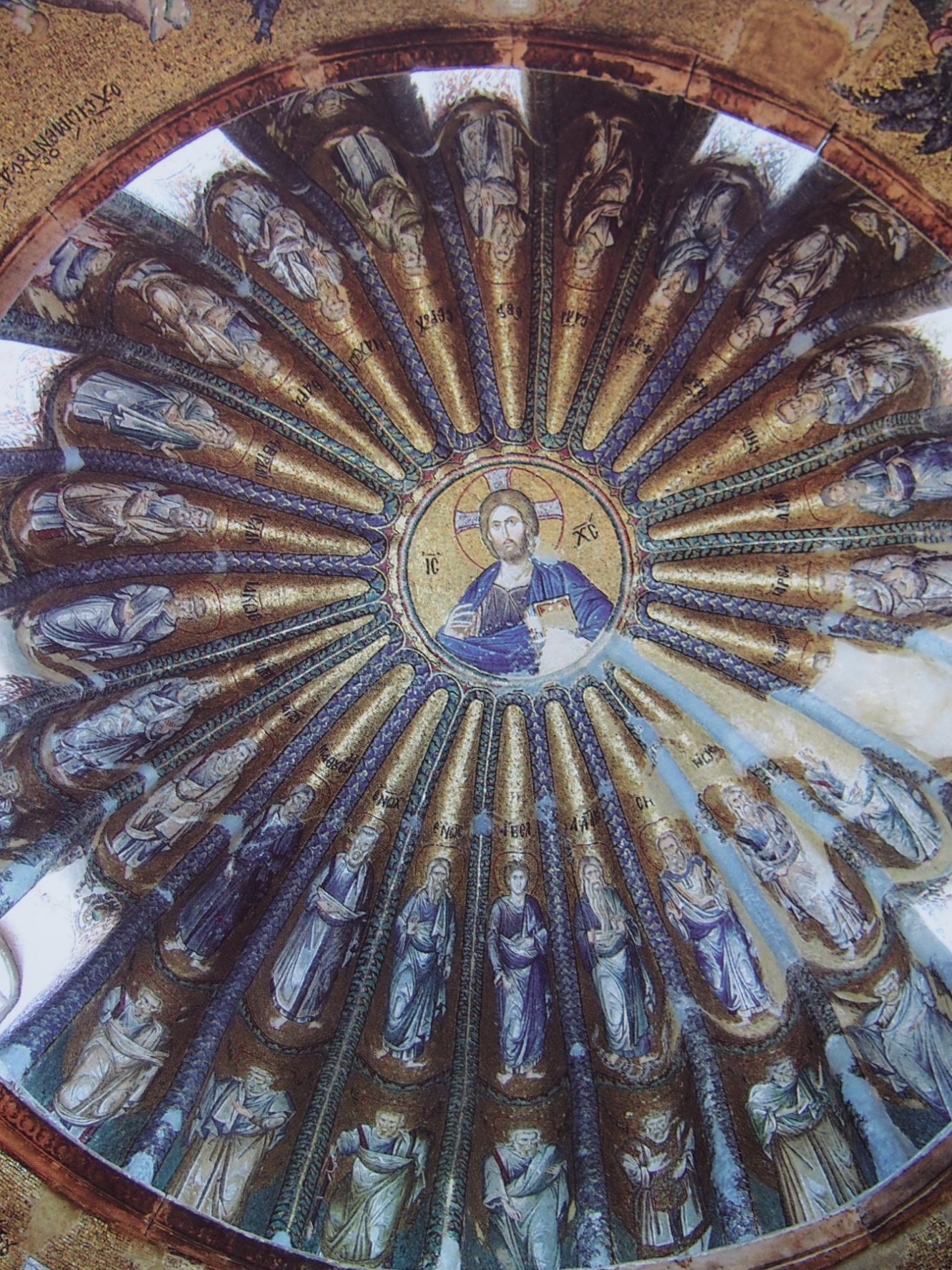 Figure No. 2. Генеалогия Иисуса Христа в мозаиках Церкви Хора, Константинополь, 2 часть [12].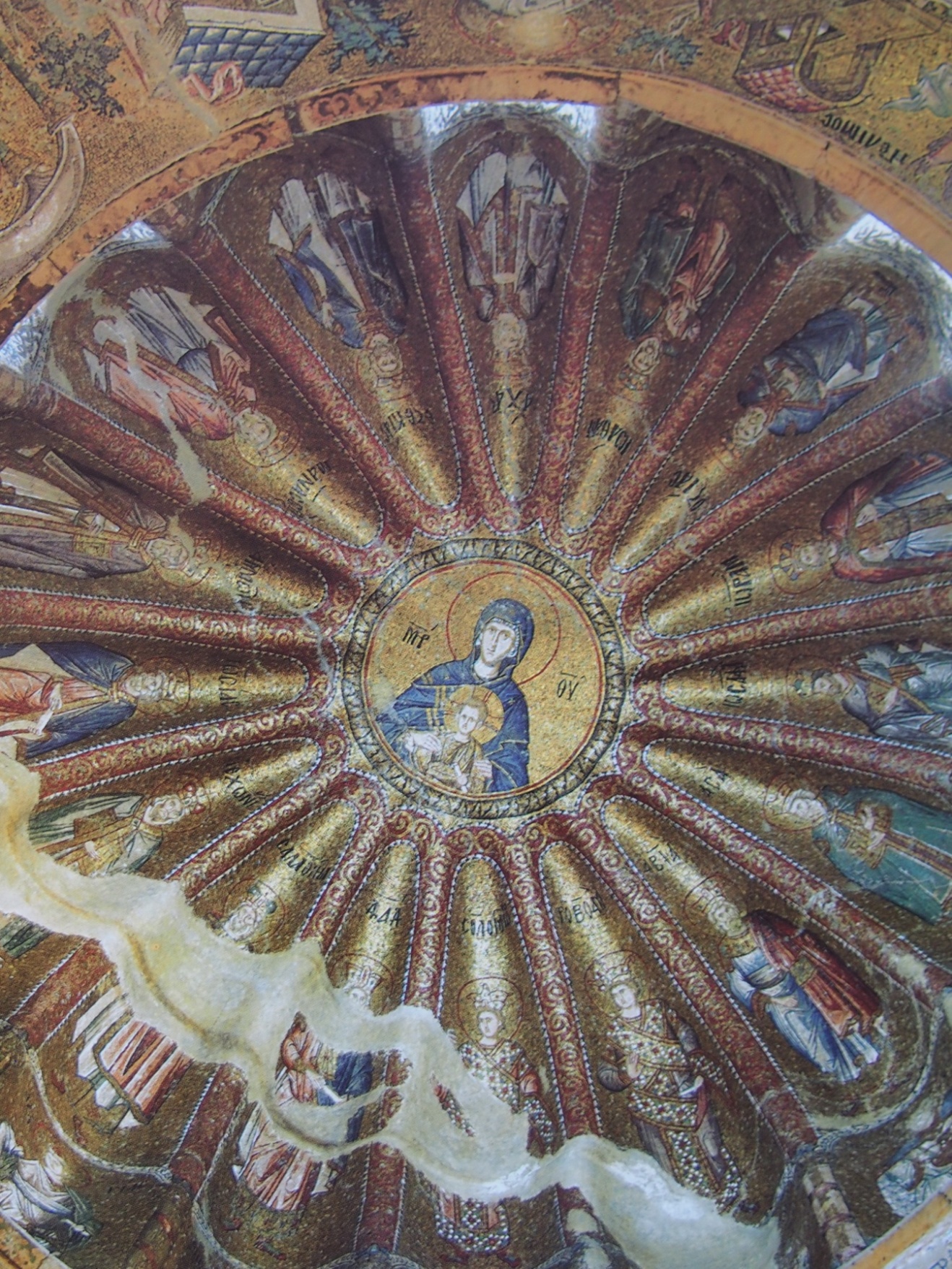 Таблица № 1. Список царей и каганов западной ветви булгар, авар и гуннов с годами правления [15].Таблица № 2. Генеалогическое дерево Патриархов от Луки, Матфея, мозаик        Церкви Хора (Константинополь), Пророка Мохаммеда и угорских царей. Согласно авторской парадигме, Бог Отец человечества является угром, праотцом рода Руси и народа угров, гаплогруппа N1. От первых физических детей Отца пошел род людской путем генетического перемешивания детей Бога с земными гоминидами обеих полов. Первые поколения потомков Бога Отца могли жить сотни лет, а иногда тысячи лет. Последним долгожителем в 22 генерации оказался каган Ага Ружа/ Рыжий Ага/ Авитахол, он же император Констанций Хлор или Исаак. Разночтений в Патриархах человечества до 12 колена – Геракла/ Геркулеса/ Иафета в разных религиях нет. После Всемирного Потопа 1244 года до н.э. или Катастрофы Бронзового века [16], выжившие титаны образовали Олимпийский пантеон богов, который обосновался на горе Малый Олимп или гора Улудаг около города Пруса/Бурса, что на Мраморном море. Все Олимпийские боги были уграми (гаплогруппа N1), как и их сыновья. Потомки Геракла – Гераклиды через Гилла/Сала продолжили прямой род Бога Отца на Земле. Патриархи периода I тысячелетия до н.э. очень трудно поддаются отождествлению с реальными историческими фигурами, так как мало информации и артефактов. Работа по отождествлению фигур этой эпохи является сложной задачей и ещё не закончена.  Согласно авторской парадигме, Гераклиды назывались в римской истории Фодиями, затем Фабиями и Флавиями. Фодии это дословно копатели ям. Однако понятие «Ям» было трудно перевести на латинский язык. Угры называли Ямами небольшие форты и крепости, а не углубления в земле для ловли диких животных. В современной России до сих пор сохранилось множество Ямов, которые позже стали называться почтовыми станциями, а почтовые ездоки – ямщиками. Фактически Фодии создали огромную сетевую структуру по освоению свободных, незаселенных пространств. В истории Древнего Рима известны несколько семейств угров – Гераклидов. Речь идет о Фодиях, Фабиях, Флавиях, Клавдиях и Неро. Возможно, к ним относились Катоны. Традиционная историография утверждает, что выбор одинаковых имен для детей в римских семьях патрициев (praenomen, nomen, иногда cognomen) стало традицией. Автор полагает это мнение ошибочным. На самом деле речь идет о Патриархах, которые жили сотни лет, со временем меняя свои когномены. Одновременно с ними могли жить их дети, внуки и правнуки, умирая раньше патриархов. Согласно этой концепции, Патриархи Сала, Евер, Фалек, Рагав, Серух, Нахор и Фарра являются Фабиями, в том числе Фабий Вибулиан (Fabius Vibulanus), Квинт Фабий Максим (Quintus Fabius Maximus) и Квинт Фабий Максим Кунктатор – Медлительный. Ник Кунктатор/ Медлительный совпадает с прозвищем Патриарха Фарра/Тариха. Отождествить ранних Патриархов с царями угров из булгарских хроник [15] и с римскими деятелями трудно, так как в Риме существовала республика. Существует только список правителей Иделя без деталей биографий и периодов правления. При этом возможно идентифицировать Аппия Клавдия с царем Таргизом (правление 320–314 года до н.э.) по периоду общественных должностей Аппия и значению личности Таргиза, который отказался от власти ради народа III том, стр. 86 [15] и умер в возрасте 120 лет. Подробная информация о Патриархах доступна только с началом нашей эры [17, 18]. В 7 году родился один из Патриархов и угорских царей. Его звали Таш Баш/ Эр-Таш Артан, сын Кубара (Бога Солнца), том III, стр. 89 [15]. Смерть наступила в 150 или 163 году от руки Ага Ружа/Агар Джей, который ему приходился сыном. Таш Баш сумел снискать огромный авторитет у людей, которым стал активно злоупотреблять, влияя на все аспекты жизни окружающих – где и кому торговать и т.д. Поединок по гипотезе автора состоялся на Храмовой горе в Эль Кудсе/Иерусалиме. Победитель дуэли Ага Ружа ушел с войском на Северный Кавказ, став царем новой династии Дуло. Римский император Тит Веспасиан Флавий (Titus Vespasianus Flavius) родился 17 ноября 9 года, сабинянин. Тит един в трех лицах – себя и якобы двоих сыновей. Правил в 69–79, 79–81, 81–96 годах. Рим избирал императора каждый год. Прожил большую часть жизни в Палестине, Аравии и Египте. Был признан римлянами первым Великим Понтификом христианства. Жена Флавия Домицилла, любовница – Береника, дочь иудейского царя Агриппы Ирода. Имеется дубликат Флавии Домициллы, якобы её дочь и полная тёзка. 24 августа 79 года произошло извержение вулкана Этны, уничтожившее города Стабию и Геркуланум или Содом и Гоморру. Ник Агарь встречается в имени Береники Агриппины, а также присутствует в имени сына Агар Джей. Авраам якобы жил за 2000 лет до нашей эры, время жизни 175 лет, Бытие [11]. Бывал в Месопотамии, Палестине, Египте и Аравии. Жена Сарра, любовница Агарь. Дети – Исаак от Сарры и Исмаил от Агари. На Храмовой горе состоялась попытка принесения Богу в жертву сына Исаака, которая была остановлена ангелом. Родственник Авраама по имени Лот застал уничтожение Содома и Гоморры серой и пеплом.      По авторской реконструкции истории Таш Баш, Тит Веспасиан Флавий и Авраам одно лицо. Прожил около 157 лет, дата смерти 163 год. Таш Баш/ Тит /Авраам был сабинянином (Sabinus), этническим угром, гаплогруппа N1. Таш Баш/ Тит/Авраам правил и действовал на огромной территории – от Каспия и Кавказа до Египта и Палестины. Первым, возможно единственным сыном, был Ага Ружа (Рыжий Ага), он же Агар Джей, он же Констанций Хлор (Flavius Valerius Constantius Herculius Augustus Chlorus), получивший прозвище Хлор за едкий рыжий цвет волос. Согласно авторской реконструкции Таш Баш/ Тит/ Авраам является основоположником идеи христианства. Вместе с сыном построил первый христианский храм Каабу в Мекке около 150 года. Патриарх погиб во время поединка с сыном на Храмовой горе в 163 году, когда ангелы остановили его руку и дали возможность выжить сыну. Следующим Патриархом угров и всего человечества стал Ага Ружа/Агар Джей/Авитахол болгарских хроник, первый царь Хонской династии Дуло. Согласно [14] Авитохол жил 300 лет. Мы полагаем, что жил он в II, III и IV веках. Согласно авторской реконструкции истории Ага Ружа родился в 126 года и умер в 306 году. Женой была Бояр-Кыз, родившая Барыса/Кубара.  Римский император Констанций Хлор (Flavius Valerius Constantius Herculius Augustus Chlorus), дата рождения неизвестна, умер в 306 году в Альбионе, недалеко от Йорка. Был императором Рима в 305–306 годах. В пригороде города Пруса (современная Бурса) Констанций познакомился со своей гражданской женой (конкубиной) Еленой (230–327/330). В городе Пруса вифинский царь Прусий I правил 48 лет подряд в III веке (244 –272) , а не в III веке до н.э.[19]. Сохранилось изображение Прусия на монетах. Профиль царя полностью тождественен изображению императора Констанция Хлора на римских монетах IV века. С тех пор престолы города Прусы и Вифинии стали престолами рода Руси (Урусов, Великих). Библейский Исаак ничем особенным не проявил себя в долгой жизни – более 180 лет. В возрасте 37 лет была попытка принесения его в жертву Богу на Храмовой горе, но ангел отклонил руку с кинжалом отца Авраама. Автор отождествляет Ага Ружа/ Авитохола/ Констанция Хлора/ Исаака как одного исторического персонажа, прожившего очень долгую жизнь во II – IV веках на просторах Палестины, Кавказа, Малой Азии, Европы и Британии. Следующий персонаж это Тухчи Барыс/Кубар, сын Агар Джей и Бояр–Кыз. Годы правления точно не известны [15].  Прусий II (272–306) правил Вифинией, «друг и союзник римского народа».  Константин I Великий (Flavius Valerius Aurelius Constantinus) это император, годы жизни 272–337. Родился в Мезии (Moesiae). Стал императором после смерти отца (306–337). Сделал христианство государственной религией. В 330 году перенес столицу в Новый Рим – Константинополь. Прозвище царя кубанит, воины императора назывались кубанитами/кубарцами. Константин разбил языческое войско тирана Максенция в 312 году на месте впадения реки Лаба в Кубань. Автор также отождествляет Константина (четверовластника в те годы) с Георгием Победоносцем [16]. Созвал первый христианский Никейский Вселенский собор в 325 году, принявший Символ Веры и осудивший арианство. Крестился перед смертью. Вместе с матерью построил первую христианскую церковь на Храмовой горе в Палестине. Иаков/ Израиль/ Якуб/ Набит (араб.) это Патриарх авраамических религий. Евреи и христиане трактовали имя Иаков как производную от слова «пята, след», хотя у арабов его просто называли Куб. Иаков есть производная от имени Бога Отца Куба, называемого болгарами Кубар (Куб – Бог Солнца, Ар – голова). За борьбу с Богом в реке он получил второе имя Израиль, явил миру 12 колен Израиля. Кубар/ Барыс/ Константин Великий/ Иаков/ Якуб/ Израиль отождествляется автором как одно историческое лицо, жившее в III–IV веках. Провозгласил христианство государственной религией Рима, основал Новый Рим, победил языческого Змия в водах рек Лаба и Кубань, провел Первый Вселенский Собор в Никее и одобрил Цареградский-Никейский Символ Веры. Дал миру 12 колен Израильтян – Кубанитов. По рождению угорский царь Хонской династии Дуло и Руси. Баламбер/Будимир/Булюмар (363–378) это первый царь II Хонской династии III том, стр. 89 [15]. Булюмар вошел в легенды русинов как Будимир (Джуда/ Иуда – производная от Буди). Инициировал и провел крупную военную реформу войска болгар, когда авангард армии назвал урус [великие] сабан – часть войска, начинающая атаку. Булюмар перенес столицу Иделя из Поволжья в Кара-Саклан [Украина] в основанную им ставку Кан-Балын [будущий Башту, Киев]. Киевский холм, на котором его погребли, получил его прозвище Шэкэ [Щек, Щековица – на русинском языке].  Валент II (Flavius Julius Valens) это римский император, жизнь (328–378), правление (364–378). Якобы погиб в бою с войсками варваров – гуннов под руководством сына Баламбера по имени Арбат 9 августа 378 года. В том же бою погиб Баламбер. Гибель императора не подтверждена, т.к. тело не было найдено. Мы имеем дело с историческим подлогом, когда в одном бою историки свели в качестве противников две ипостаси одного исторического лица – римлянина и варвара. Автор обнаружил еще несколько аналогичных фальсификаций. На самом деле в 378 году произошла битва между гуннами (командующие Будимир и Арбат) и вестготами Фритигерна. Валент/Будимир был похоронен на территории современного Киева. Иуда это четвертый сын патриарха Иакова, по имени Иуды якобы названо одно из еврейских государств – Иудейское царство. В родословной Пророка Мухаммеда известен как Йашджуб.   Мы отождествляем Будимира/ Валента II/ Иуду/ Йашджуба как одно историческое лицо, жившее в IV веке нашей эры. Арбат/Алып-бий/Алп-абай (378 – 402), III том, стр. 90 [5] это старший сын Булюмара и Туран-бики, он продолжил идельскую династию Иджибаков и I Хонскую династию Дуло, но при этом явился и продолжателем II Хонской династии Дуло. Родился в 361 году. Правил Иделем 24 года. Вошел в легенды русинов под именем Святогор и Соловей Будимирович. Организовал первую волну Великого переселения народов – «гуннов» с территории Поволжья и Сибири в Восточную и Западную Европу в 380-х годах. Феодосий I Великий Флавий (Flavius Theodosius Magnus) последний император единой Римской империи, жизнь (346–395), правление (379–395). 19 января 379 года был провозглашен Вождем Моисеи (Dux Moesiae) и объявлен императором восточной части Римской империи. Феодосий Флавий впервые в жизни попал в Константинополь в 380 году, где издал эдикт De fide catholica о христианстве, как единственной государственной религии Римской империи. В 381 году провел Второй Вселенский собор в Константинополе. В 391–395 годах принял эдикт о запрете язычества и моления в языческих храмах, отменил проведение Олимпийских игр. С 355 года на набережной Константинополя лежал обелиск фараона Тутмоса III, завезенный туда египтянами. Обелиск якобы был создан в XVI веке до н.э. В 390 году Феодосий распорядился установить обелиск на Ипподроме. На основании обелиска поместил мраморные барельефы, изображающие борьбу колесниц, схему установки обелиска и портреты самого Феодосия с семьей и окружением. На Ипподроме также была установлена медная Змеиная колонна, составленная из трех тел извивающихся змей. Обелиск и Змеиная колонна сохранились до наших дней, за исключением змеиных голов, отрубленных безымянными мусульманами 20 октября 1700 года.  Моисей в Пятикнижии [1] это еврейский пророк и законодатель, основоположник иудаизма, возглавил Исход евреев из Египта. Прожил 120 лет в XIII веке до н.э. На иврите Моше означает «взятый из воды». Муса у арабов, Moses – на английском языке. Прозвище – Вождь Моисей, в Православии Вождь Моисеи это название места. Моисей наслал на египтян 10 казней, вывел израильтян из Египта через Чермное море (называемого богословами Красным) по дну водоема. Получил 10 заповедей от Бога на горе Синай. Рядом с горой было соленое озеро Мерра. Использовал Медного змия для борьбы со змеями. После 40 лет скитаний по пустыне Моисей умер.  Мы отождествляем Арбата/Феодосия Великого/Моисея как одного человека. Время жизни 345–402 года, правление 378–402.  В 378 году Арбат возглавил первое перенаселение израильтян/кубанитов, жителей волжского Улак Урума/ Итиля/ Древнего Рима в количестве 600 тысяч человек. 19 января 379 года угорский царь Арбат перевел беженцев по льду замершего Черного моря в районе косы Тузла из Кубани в Крым – истинный Синай. Мигрантов преследовали войска фараона Тутмоса III, обосновавшегося в Итиле/ Риме/ Мемфисе на Ахтубе в 324 году. Ослабший лед от повозок беженцев провалился под колесницами армии фараона, большая часть преследователей утонула в Черном море. Кубаниты попали на Синай (Крым), где на горе Рока Ай–Петри Арбат получил скрижали Завета с Богом. Многие месяцы беженцы пытались найти выход с Крыма на материк, но упирались в соленое озеро Сиваш (озеро Мерра). Вскоре проход на север был найден. Эту косу до сих пор называют в честь царя Арбата – Арабатская стрелка. Бывшая Кафа получила название в честь императора Феодосия Великого – город Феодосия. Затем кубаниты/ болгары/ израильтяне были переправлены на Балканы и попали в Европу. Только в 380 году Арбат/Феодосий прибыл в Рим, где вступил в права императора Рима. За свой военный подвиг Арбат/ Феодосий получил римское воинское звание Вождь Моисеи (Dux Moesiae) и был провозглашен императором. Слово Моисей стало нарицательным, и люди начали использовать его в качестве термина, означающего имя пророка. Название провинции Моисея (Мезия) стала синонимом Спасения, Земли обетованной. Поэтому Спасителей называли с тех пор Мессиями. Арбат/ Вождь Моисеи в качестве акта примирения с фараонами Египта установил на Ипподроме обелиск Тутмоса III, женился на одной из египетских царевен и выдал замуж за фараона свою дочь, возможно Галлу Плацидию. Нашествие гуннов в Европу в годы правления царя Арбата в 370-х годах есть Исход израильтян из египетского плена и масштабное переселение предков современный европейцев из Поволжья и Кавказа. Аттила/ Этцель/ Туки/ Айбат/ Тукал/ Тохол это угорский царь в 434–453 годах, III том, стр. 91 [15]. Сын Мундзука/ Муенчака и самый знаменитый булгарский царь и завоеватель. Родился в 401 году, был соправителем в 434–445 годах, а затем единоличным правителем Иделя. В его царствование Держава стала самой крупной в истории человечества империей от Китая и до Франции. В правление его сына Тингиза Идель распался на Кара-Бершуд [Дунайская и Днепровская часть], Ак-Бершуд или Эчке Идель, Внутренний Идель [Волго-Уральская часть Иделя] и Эскель [Сибирская часть Иделя]. Деяния Аттилы хорошо известны, хронисты называли его Бич Божий. Аттила возглавил вторую волну Исхода или Великого переселения в 440-х годах. Флавий Аэций (Flavius Aetius) полководец Западной Римской империи, удостоился от историков эпитета «последний из римлян». Был убит в 453 или 454 году. Считается участником битвы на Каталуанских полях и победителем Аттилы в 451 году. При этом имя Аэций тождественно одному из прозвищ  Аттилы – Этцель. Феодосий II Флавий (Flavius Theodosius) это император Восточной Римской империи на протяжении 48 лет. С 402 года был малолетним соправителем отца Аркадия, а с 414 года фактически правила его сестра Пульхерия как регент и Августа. Затем правили его жена Евдокия и евнух Хрисафий. Считается, что Феодосий II не занимался делами империи, а правление передоверял своим родственникам и царедворцам. Феодосий II погиб в результате несчастного случая в 450 году. Иисус Навин это библейский патриарх, преемник Моисея. Предводитель еврейского народа в период завоевания Ханаана. Деяния подробно описаны в Книге Иисуса Навина [11]. Завоевал для израильтян Землю Обетованную. Проявил неслыханную жестокость и безжалостность к врагам. В одной из битв явил чудо, остановив движение солнца и луны, дабы уничтожить всех неприятелей. После покорения и раздела земли мирно скончался на горе Ефремовой.  Мы отождествляем Аттилу/ Флавия Аэция/ Феодосия II/ Иисуса Навина как одно историческое лицо, жившее в V веке. Фактически Земля Обетованная для израильтян/ кубанитов это Центральная и Восточная Европа и Балканы, которые были захвачены войсками гуннов/ римлян с Поволжья. После распада империи Аттилы в Булгаре/ Иделе существовал период правления судей, описанный в Библии. Затем правил один из судей – Саул, ставший царем израильтян. Отождествим царя Саула с угорским царем. До взросления Курбата Державой правил от его имени родной брат жены Албури – Юрган (Бюрган) Телес (602–605), III том, стр. 95 [15], который приходился Кубрату дядей. Дунайские болгары называли Юргана – Орган (617–630). Наблюдается хронологический сдвиг времени правления царя Юргана Телеса/ Органа в булгарских и римских источниках на 10–15 лет.  Юргану пришлось заново воссоздавать булгарское государство, распавшееся после смерти Албури на 60 уделов (тюб). Когда Курбат повзрослел, Юрган добровольно передал ему власть. Жизнь Юргана вошла в булгарскую историю, как пример бескорыстного служения народу и родной стране. После смерти Юргана Телеса царю Курбату служил сын Юргана – Билиг. В одном из сражений Билиг, спасая Курбата, погиб, и Курбат усыновил двух его сыновей – Лачына и Кызыл-Кубара. Перед правлением в качестве кагана, Юрган Телес занимал пост главного судьи [иджик или идик по-булгарски]. В 619 году Юрган для закрепления союза с Новым Римом принял с частью булгар Православие в византийском городе Корсунь (Херсонес). При этом на биографию Юргана накладывается перипетии жизни кагана Албури (Аскала).    Фока (Flavius Phocas Augustus) это узурпатор и император, жизнь 547–610 года, правление 602–610 года, убит или покончил жизнь самоубийством в 610 году. Фока был избран императором взбунтовавшимися войсками. Правление Фоки было ознаменовано чередой внесудебных расправ и жестоких казней. Говорят, что Фока был растерзан со знатью возмущенным народом. Поводом для расправы над тираном послужило вхождение в Босфор в начале октября 610 года флота под командованием Ираклия I.  Царь Саул это библейский персонаж, основатель объединенного Израильского царства, Ветхий завет [11]. Евреи полагают, что имя Саул означает «одолженный у Бога». В Коране Саула называют Талут [20], Корова, 2:247-251. Имена Талут и Телес похожи по написанию. По одной из версий, считающейся наиболее близкой к исторической правде, Саул – военный командир, провозглашенный царем в Гингале после нанесения поражения аммонитянам. В рассказе он один из Судей (героев, избранных Богом). Жил за 1000 лет до нашей эры. Полагали, что он обладал даром пророчества. Характер у царя был сложным и взрывным. В конце жизни в одной из битв Саул был ранен и покончил жизнь самоубийством.   Мы отождествляем Юргана Телеса/ Фоку/ Саула/ Талута как одно историческое лицо, жившее в VI–VII веках. Правитель был первоначально судьей булгар/ израильтян, ставший затем на время императором. Он не являлся наследником трона, поэтому его правление было незаконным с точки зрения рода Флавиев/ Дуло/ Руси. Отметим еще раз, что история булгар и гуннов на самом деле есть первооснова событий хроник Византийской империи и Священных писаний Ветхого Завета. Кубрат/ Кюнграт/ Курбат/ Курт/ Хор (575/593–660, правление 618–660) это  старший сын кагана Албури, III том, стр. 95-96 [15]. Угорский царь Кубрат появился на свет в Порфирном зале дворца в Константинополе, где рождались только императоры. До 12 лет он жил в императорском дворце, был крещен и получил титул Цезаря/Императора. Эта информация доступна в официальных исторических хрониках. За время своей жизни Кубрат создал огромную империю, называемую булгарами Великая Болгария. В 620 году его младший брат Шамбат заново отстроил город Башту на месте крепости Аскал. Будущий город Киев стоял на холмах, которые назывались булгарами Куян или Кук-Куянтау [горами духа Куяна или Кук-Куяна], поэтому Киев также и Кук-Куян. По авторской реконструкции название Киев произошло от слова Куб, ведь арабы и булгары называли город Куяб. Империя Кубрата – Великая Болгария или Великий Израиль – простиралась от Енисея до Центральной Европы, II том, стр. 16 [15] и от Балтийского моря до Красного моря. В 629 году Тюркский каганат развалился на две части – Баласагунскую (Среднеазиатскую и монгольскую) и Хазарскую (Западную казахстанскую), после чего Курбат немедленно подчинил своей власти Суварский бейлик и в 630 году провозгласил вновь соединенные части Иделя единым Булгарским царством (Булгар, Болгария). Отныне территория Поволжья навсегда получила свое историческое название – Булгар или Болгария, а название Идель закрепилось за Волго-Камской речной системой и к именам семи крупнейших рек этой системы стили прибавлять слово Идель. Кара-Идель это Волга, Ак-Идель это река Белая. Чулман-Идель это Кама. Сура Идель это река Сура. Ака Идель это Ока. Нукрат Идель это река Вятка и Була Идель это река Черемшан. Государство булгар стали также называть Кара–Булгар, то есть Великой Болгарией. Столицей государства стала Фанагория – город бывшего Боспорского царства. У Кубрата было пять сыновей – Бат Баян (Илят-бир), Котраг, Аспарух, Кубер и Альцек. Бат Баян получил по наследству престол Великой Болгарии. Котраг возглавил Волжскую Болгарию. Аспарух стал ханом Дунайской Болгарии. Альцек со своей ордой перебрался в Центральную Европу и остался жить в северной Италии. Ветвь императоров Рима продолжили потомки Бат Баяна. Третий сын Аспарух основал династию царей Дунайской Болгарии. Потомками Кубера стали Святые Кирилл и Мефодий, кузены Рюрика и духовные отцы, крестившие его в Итиле в 860 году.  Ираклий I (Flavius Heraclius Augustus) это византийский император, основатель правившей более 100 лет династии. Годы жизни 575–641, года правления 610–641. Считают, что царствование Геракла, стыдливо называемым российскими историками Ираклием, открыло новую эпоху в истории Нового Рима, как «полагающую границу между старым и вновь народившимся историческим движением», стр. 3 [21]. Молодой император попал на престол Рима путем свержения тирана Фоки в 610 году. Считают, что Ираклий был близким другом Кубрата, с которым вместе учился. Это положение удивительно, т.к. по традиционной хронологии Ираклий должен быть старше Кубрата на 20 лет. Считают, что детская дружба привела к заключению мирного договора между Великой Болгарией Кубрата и Новым Римом под руководством императора Ираклия. Главным врагом императора и Нового Рима стали персы, захватившие Сирию в 611 году и в 614 году палестинский Аль Кудс (Иерусалим), жители которого попали в плен и были отправлены в Вавилон. Император проводил много времени в военных походах в Малой Азии, Палестине, Египте и Аравии вплоть до 628 года. В это время появилось новое мусульманское летоисчисление хиджра, датируемая 24 сентября 622 года. Ираклий в 616–626 годах повелел восстановить христианскую церковь, построенную своими предками в 330-х годах – Равноапостольными Святыми Константином и Еленой на Храмовой горе. Царь Давид это второй царь Израиля, имя переводится как «возлюбленный». Царствовал 40 лет в X веке до н.э. Создал Великий Израиль в очертаниях Земли Обетованной. Давид являлся образом идеального правителя, из рода которого по мужской линии выйдет Мессия. Начал строительство Храма, которое завершил его сын Соломон. Мы отождествляем Кубрата/Ираклия/Давида/Мудара как одно историческое лицо, жившее в VI–VII веках. Некоторые различия в биографиях правителей вызваны бурным творчеством Феофана и богословов Хазарского каганата. Великая Болгария и Великий Израиль есть одно государство, созданное кубанитами/ булгарами на просторах Европы, Африки и Малой Азии. Часть Израиля приходилась на территорию Палестины, куда входил городок Аль Кудс и сирийский Дамаск. В скором времени осколок Великой Болгарии – империя Омейядов станет самостоятельным государством. Автор полагает, что Кубрат/ Ираклий стал прототипом личности Пророка Мухаммеда (571–632), хотя сам Пророк жил в XI–XII веках. Сулаби это сын (или внук) Бат Баяна или Бу–Тимера, внук или правнук Кубрата, I том, стр. 23 [5]. Другое имя Бат Баяна было Илят-бир, которое совпадает с арабским именем Ильяс (праотца) в родословии Пророка Мухаммеда. Илят родился в 617 году. В 643 году принял Ислам, совершил хадж и побывал у халифа Омара, имя которого взял себе. С этого времени народ стал называть его Бат-Умаром или Камыр-Батыром (Умар, Камыр это формы имени Омар). После нападения арабов на Болгарию в 654 году хан отказался от Ислама. В том же году разбил войско арабского полководца Абдурахмана у Саркела и получил прозвище Халиб (Победитель). В 674 году его дядя Шамбат на 3 года отнял у него власть, затем Шамбат умер в 677 году. В 682 году Омар принял христианство, скончался в 683 году и был погребен в Башту (Киев). Возможно Бат Баян и Бу-Тимер одно лицо. После смерти Бу–Тимера, каган Сулаби возглавил Кара–Булгар и сообщил всем о разрешении Тенгри на его 45-летнее царствование. Сулаби, в отличие от отца, недолюбливал войны и всячески старался избегать их. Зато царь охотно занимался делами торговыми и сделал оживленными сухопутные и водные дороги, идущие в Аварию, Артан, Рум [Новый Рим], Джалду, Сэбэр и Кашэк, I том, стр. 23 [15].  Юстиниан II Ринотмет (Flavius Justinianus II Rhinotmetus) это византийский император, последний представитель династии Ираклия. Годы жизни 669–711, годы правления 685–695 и 705–711. Провел Вселенский Трулльский собор в 691–692 годах. Получил прозвище Ринотмет за физическое уродство – в 695 году восставший полководец Леонтий отрезал императору нос и язык. После этого Юстиниан сбежал в Фанагорию, затем через хазар в Великую Болгарию, где скрывался семь лет. В 705 году прибыл в Константинополь с болгарским войском хана Тервела и вернул себе власть. Воевал с арабами в Малой Азии. Узурпатор Филиппик Вардан захватил императора Юстиниана в плен 11 декабря 711 года и убил, отрубив голову. Дочь Юстиниана была выдана замуж за хана Тервела. Сулейман ибн Абд аль-Малик (674–717) это омейядский халиф в 715–717 годах. Царь Соломон это третий еврейский царь, правитель Великого Израиля в X веке до н.э. [11]. Имя означает «мир». Известны и другие имена, данные правителю – Агур, Бин, Итиэль и Иедидиа (возлюбленный Богом). Сын царя Давида и Вирсавии. Во время правления Соломона был построен Иерусалимский Храм – главная святыня иудаизма (на Храмовой горе). Никаких исторических свидетельств существования Соломона до сих пор не обнаружено. Бог наделили правителя невиданной мудростью и терпением. Умер в 62 года, наблюдая за строительством алтаря Иерусалимского Храма.  Мы полагаем Сулаби/ Юстиниан II Ринотмет/ Соломон/ Мудрик (Амир)/ Сулейман ибн Абд аль-Малик это одно историческое лицо, жившее в VII–VIII веках. В правление Сулаби/ Юстиниана II в 711 году было завершено строительство Иерусалимского Храма на Храмовой горе, который стоит до сих пор. Строительство Храма было начато в 616–626 годах дедом Сулаби/ Юстиниана II по имени Кубрат/ Ираклий. Святилище выполнено в виде восьмиугольной звезды Руси, образованной проекциями двух оснований правильных пирамид на плоскость. Храм имеет название Куббат ас-Сахра или Скала Куба. В честь Кубрата названы также святилища и сооружения в Аравии и Дамаске (это мечеть Куба, казна Кубрата и фонтан Кубрата). Согласно авторской реконструкции истории не вызывает удивления близкая дружба и военный союз императора Юстиниана и болгарского царя Тервела. Они приходились друг другу двоюродными братьями. Родство было усилено свадьбой дочери Анастасии и царя Тервела. Сулейман был халифом южной части Великой Болгарии/ Великого Израиля. Следовательно, правители Омейядского халифата (661–750) были ветвью угорских царей, идущей от Кубрата, через его сына Бат Баяна/ Омара и внука Сулаби/ Сулеймана. На пике своего могущества империя Омейядов простиралась от Испании (Кордоба) и Северной Африки вплоть до Средней Азии и Индии. После Патриарха Сулаби/ Соломона начинаются разночтения в родовых деревьях Иисуса Христа (от Луки, от Матфея и Церкви Хора) и Пророка Мухаммеда. Мы полагаем правильным держаться генеалогии Пророка Мухаммеда, т.к. древо ведется по булгарским – угорским царям и каганам, бывшим одновременно императорами Нового Рима. Христианская и еврейская традиция ведут родословие Иисуса Христа к его названному отцу Иосифу, что ошибочно. Корректно будет прослеживать родословие к Богородице Марии, ведь Отцом Иисуса Христа станет Отец Небесный Куб (Кубар). В этом ключе становится умозрительной родословная линия Иосифа по данным Евангелия от Луки и Матфея, которые отличаются друг от друга, и по убеждению автора является поздней вставкой и подлогом. Летописных сведений об этих еврейских царях пророках не существует. Согласно авторской реконструкции истории, следование генеалогическому дереву Иисуса Христа по Луке говорит о том, что Иисус Христос был бы современником Наполеона. Мозаичные изображения предков Иисуса Христа в Церкви Хора по кругу расположены не один за другим от отца к сыну, как в Евангелии от Луки или Матфея. Получается, что цари пророки перечисляются в зависимости от их религиозной значимости, а не в хронологической последовательности. При сравнении имен царей и пророков в христианской и мусульманской традиции выходит, что в целом они совпадают до Давида и Соломона. Затем имена предков в родословии Пророка Мухаммеда имеют значительную корреляцию с именами угорских каганов: Ильяс/ Илят, Сулейман/ Сулаби, Хузайм/ Айар, Кинан/ Кан Караджар, Ан-Надр/ Айдар, Фихр/ Игорь, Галиб/ Глеб, Луай/ Владимир, Куб/ Кубар (второе имя Владимира) и Мурра/ Мария. Отметим, что Ан-Надр является основателем рода Курайшитов, то есть воплощением алпа Кури/ Бури (божество войны, доблести, охоты и волка) и потомком Ромула/ Квирина. Мы отождествляем Ан-Надра с Угыр Урус Айдаром (Великий Всадник Игорь), в крещении Лео и сыном императора Константина Слепого. Вскоре Лео из-за проблем с бабкой Ириной, потерей трона Рима и трагедией отца отказался от христианства и принял Ислам. Следующим важным моментом является двойное упоминание в родословии Пророка Мухаммеда имен Владимира/ Луай и Кааб/ Куб. «Языческим» или булгарским именем Владимира было Кубар. После Куба идет имя Мурра, которое мы приписываем женщине – Богородице Марии. Физическими родителями Марии были князь Владимир/ Кубар и Анна Македонская – императрица Нового Рима. Духовным отцом Марии стал монах Иоаким – епископ Корсуни, а затем Новгорода. Отсюда в Библии имена родителей Анна и Иоаким. Иоким написал Летопись и простроил в Новгороде церковь Иоакима и Анны, которую снесла императрица Екатерина II. Богородица Мария была одной из самых богатых и влиятельных женщин своего времени. Иисус Христос Златоуст родился в 979/980 году, был распят в Новом Риме на горе Бейкос 18 марта 1010 года, умер от старости в Китае и похоронен под именем Конфуций в провинции Шаньдун, Цуйфу в мае или июле 1054 года. Далее, современником в авторской реконструкции Господа Иисуса Христа является его тезка Иса ибн Джафар, Эмир Мекки (980–994). Мы полагаем, что Иисус с момента рождения был признан Спасителем и Эмиром Мекки, но затем мусульмане усомнились в этом и отозвали своё решение. Согласно авторской реконструкции истории [5], у Иисуса Христа Златоуста было не менее 12 детей от разных жен по всему миру. Посему Пророк Мухаммед является прямым потомком Иисуса Христа Златоуста в Аравии. Прадед Пророка Мухаммеда был Эмиром Мекки Абу Хашим Мухаммад ибн Джафар (1069–1094), который приходился правнуком Иисусу Христу. Дед и отец Пророка Мухаммеда уже не являлись царями или эмирами. Анализ генеалогических деревьев Иисуса Христа и Пророка Мухаммеда доказывает наличие вмешательства богословов и религиозных деятелей в написание оных и вольную интерпретацию событий и исторических фигур, являющихся прототипами религиозных пророков. Иудеи стремились превратить Патриархов в евреев, давая им свои религиозные имена, а мусульмане вносили собственный арабский колорит для обоснования величия своей религии. Однако на самом деле, царями пророками могли быть только вожди империй и многочисленных народов, осуществляющих миграцию населения и религиозных идей по направлению из Поволжья на юг и запад. Большей частью Патриархами становились цари угров, гаплогруппа N1, имеющие прямую родственную связь от отца к сыну. Меньшей частью Патриархами признавались германцы гаплогруппа R1b1, и, возможно, индоевропейцы гаплогруппы I1 и I2. После смерти Пророка Мухаммеда в 1152 году, значительное влияние на Ислам оказывали сеиды – родственники Пророка по женской линии. Очевидно, что в клан Курайшитов арабы стали записывать древние рода, которые никакого отношения к угорским царям не имели. Для утверждения истины необходимо провести тщательные исследования ДНК предполагаемых Курайшитов и останков Пророка Мухаммеда или его сына Ибрагима. Автор считает правильным оценить времена создания Священных Писаний монотеизма: Ветхий Завет написан в IV–IX веках; Талмуд в VII–IX веках; Тора в VII–IX веках; Евангелия в XI веке; первые аяты и суры записаны в X–XII веках; Коран написан в 1130–1152 годах. Согласно хроникам Булгара [15], первая клятва на Коране дана только в 1178 году.  Авторские отождествления обоснованы [9,10] целой плеядой уникальных астрономических феноменов (15 событий), описанных в Священных Писаниях и мировых хрониках. В том числе, речь идет о затмении солнца 18 марта 1010 года во время распятия Иисуса Христа и затмении солнца 07 февраля 1152 года в день смерти Ибрагима, сына Пророка Мухаммеда.Выводы нашего исследования: Авторская парадигма короткой истории и хронологии религий [5–10,17,18] полностью подтверждена идентификацией Патриархов монотеизма с реальными историческими фигурами прошлого. Все исследованные личности оказались уграми, гаплогруппа N1. Автор отождествил Патриархов от сына Рафаила/Геркулеса до Фарра/Тара как Фодиев и Фабиев, а начиная с Авраама – как Флавиев. Патриархи от Авраама идентифицированы (имена религиозные, угорские и византийские) как цари: Авраам/ Таш Баш/ Тит Веспасиан; Исаак/ Ага Ружа/ Констанций Хлор; Иаков/ Кубар/ Константин Великий; Иуда/ Баламир/ Валент; Моисей/ Арбат/ Феодосий Великий; Иисус Навин/ Аттила/ Феодосий II; Саул/ Юрган Телес/ Фока; Давид/ Кубрат/ Ираклий I и Соломон/ Сулаби/ Юстиниан Рнотмет. Богородица Мария была дочерью князя Владимира и Анны Македонской, а её приемным отцом стал епископ Иоаким. Иисус Христос Златоуст родился в 979/980 году, был распят в Константинополе на горе Бейкос 18 марта 1010 года, умер от старости в Китае под именем Конфуций в провинции Шаньдун, город Цуйфу в мае или июле 1054 года. Пророк Мухаммед стал интеграцией двух исторических личностей – Кубрата (575–660) и Мухаммеда (1090–1152). Профессор доктор Валерий Викторович Кубарев, 21.07–27.08.2020.Полный текст статьи по ссылке: http://www.kubarev.ru/ru/content/504.htmБиблиография:1. Gimbutas, M. (1964) Bronze Age Cultures in Central and Eastern Europe. Mouton.
2. Gimbutas, M. (1977) The first wave of Eurasian steppe pastoralists into Copper Age Europe. J. of Indo–European Studies, vol. 5.
3. Gimbutas, M. (1974) The God and Goddesses of Old Europe. 7000–3500 B. C.4. Gimbutas, M. (1980) The Kurgan wave № 2 (c. 3400–3200 B. C.) into Europe and the following transformation of culture. J. of Indo–European Studies, vol. 8.5. Kubarev V.V., Vedas of Russ, IP MEDIA, M., 2009. ISBN 9781-93252567-0.Link: http://www.kubarev.ru/ru/content/251.htm  6. Kubarev V.V., Short Chronology of Ancient Egypt, EESA, #6 (46) 2019, Part. 4, pp. 30–58.7. Kubarev V.V., Localization of Ancient Rome, EESA, #7 (47) 2019, Part. 4, pp. 28–59.8. Kubarev V.V., Chronology of monotheistic religions, EESA #8 (48) 2019, Part. 6, pp. 31–67.9. Кубарев В.В., Астрономическая датировка библейских событий, Евразийский Союз Ученых (ЕСУ) # 3(72), 6 часть, Стр. 11–21, 2020. DOI: 10.31618/ESU.2413-9335.2020.6.72.655. Ссылка: https://euroasia-science.ru/wp-content/uploads/2020/04/Euroasia__372_6_march_2020.pdf ; Kubarev V.V., Astronomical dating of Biblical events, EESA #3 (55) 2020, Part. 2, pp. 24–35: https://eesa-journal.com/wp-content/uploads/EESA_3_55_march_2020_part_2.pdf10. Кубарев В.В., Синхронизация исторических и религиозных хроник, Евразийский Союз Ученых (ЕСУ) # 5(74), 11 часть, Стр. 25–36, 2020. DOI: 10.31618/ESU.2413-9335.2020.11.74.813. Ссылка:https://euroasia-science.ru/wp-content/uploads/2020/06/Euroasia__574_11_may_2020.pdf11. Библия. Евангелие от Луки (глава 3), Евангелие от Матфея (глава 1).12. «Айя-София и Карие», Text Ali Kilickaya, photos Erdal Yazici and Ismail Kucuk, Doga Basim, Turgut Ozal Cad. Celik Yenal is Mercezi, No. 117 Ikitelli – Istanbul. Copiring Silk Road Publications, Istanbul – Turkiye, ISBN 978-605-5629-16-8.13. Ибн Хишам «Рассказанное со слов аль-Баккаи, со слов Ибн Исхака аль-Мутталиба» (утверждается, что это первая половина VIII века). Перевод с арабского языка Я. А. Гайнуллина 2002, Издательский дом «УММА», 2003. 14. А. Н. Попов, «Обзор хронографов русской редакции», Москва, 1866 год. Именник Болгарских Ханов.15. Бахши Иман, Джагфар Тарыхи (Летописи Джагфара) Гази–Барадж Тарыхи (Летопись Гази–Бараджа), I – III том. Бахши Иман. Джагфар Тарихы. Свод булгарских  летописей 1680 г. / Изд. подготовлено Ф. Г.-Х. Нурутдиновым. Оренбург: Редакция Вестника Болгария, 1993.16. M. Liverani, «The collapse of the Near Eastern regional system at the end of the Bronze Age: the case of Syria», in Centre and Periphery in the Ancient World, M. Rowlands, M.T. Larsen, K. Kristiansen, eds. (Cambridge University Press) 1987.17. Кубарев В.В., Атрибуция Рюриковичей и императоров Лакапинов, Доклад на XXVIII Международной конференции по проблемам Цивилизации, 26.04.2014, Москва, РосНоУ. Ссылка:http://www.kubarev.ru/ru/content/402.htm 18. Kubarev V.V., Origin of the gens Rurik, East European Scientific Journal (Warsaw, Poland), #10 (50), 2019 part 9. pp. 9–39. Link: 
https://eesa-journal.com/wp-content/uploads/EESA_1050_oct_2019_part_9.pdf 19. Рыжов Константин, Все монархи мира: Древний Восток», Вече, 2001.20. Коран.21. Успенский Ф.И., История Византийской империи, Том I, М., Издательство Астрель, 2005, стр. 600.№ПравилИмя царя№ПравилИмя царя№ПравилИмя царя 1320–343Газан17607–618Албури33943–976Мохаммед 2343–363Джилки18618–660Кубрат34976–981Талиб 3360–378Булюмар19660–663Бат Баян35981–1004Тимар 4378–390Арбат20663–667Шамбат361004–1006Масгут 5390–434Мундзук21667–690Бат Баян371006–1025Ибрагим 6434–445Бледа22690–700Бу-Тимер381025–1028Азгар 7445–453 Аттила23700–727Сулаби391028–1061Ашраф 8453–455 Еллак24727–760Авар401061–1076Ахад 9453–469Тенгиз25760–787Тат-Утяк411076–1118Адам10    469Ирник26787–787Тат-Угек421118–1135Шамгун11455–465Бел-Кермек27787–813Караджар431135–1164Хисам12465–505Джураш28819–855Айдар441164–1178Отяк13505–545Татра29855–882Джилки451178–1225Габдулла14545–590Баян30882–895Бат-Угыр461229–1246Гази Барадж15590–605Бат Баян31925–930Хасан16605–607Юрган32930–943Михаил№ЛукаМатфей№  Храм   Хора№Мохаммед№   Угорские цари   (жизнь, правление) 1АдамАдам  1Адам 1Адам 1Адам/Уран/Тарх (3506 – 2576 до н.э.) Жена Ева/ Гея/ Тара 2Сиф 2Сет, Авель 2Шит 2Сиф (3276 – 2364 до н.э.) 3Енос 3Енос 3Ианиш 3Енос (3071 – 2166 до н.э.) 4Каин 4Каинан 4Кайн 4Каин (2881 – 1971 до н.э.) 5Малелеил 5Малелеил 5Махлил 5Малелеил (2711 – 1816 до н.э.) 6Иаред 6Иаред 6Иард 6Иаред (2546 – 1584 до н.э.) 7Енох 7Енох 7Ахнух / Ирдис 7Енох (2384 – 2019 до н.э.) 8Мафусал 8Матусала 8Матту Шалах 8Мафусал (2219 – 1244 до н.э.) 9Ламех 9 Ламех 9Ламка 9 Ламех (2032 – 1244 до н.э.) 10Ной10Ной10Нух10Кронос/ Ний/ Ной/ Нух (1850 – 900 до н.э.). Жена – Рея.11Сим11Сим, Иафет11Сам11Юпитер/ Зевс/ Иафет (1350 – 750 до н.э.)Жены Гера (дочь – Геба) и Алкмена (сын – Геракл). 12  Арфаксад12Рафаил12Ирфхашад12Геркулес/ Геракл (1250 – 685 до н.э.) Жена Геба.13Каинан13Каинан (1115 – 655 до н.э.)14Сала13Салл13Шалих14Гилл, Фодий (985–955/525 до н.э.)15Евер14Евер15Фабий Цезон Вибулан(940 – 477 до н.э.)16Фалек15Фалек16Фабий (782 – 382 до н.э.)17Рагав16Рагав17Фабий (591 – 252 до н.э.)18Серух17Серух14Саруг18Фабий(459 – 129 до н.э.)19Нахор18Нахор15Нахур19Фабий Квинт Максим Кунктатор (329 – 121 до н.э.)20Фарра19Тара16Тарих20Фабий Квинт Максим (250 до н.э. – 25 н.э.)21АвраамАвраам20Авраам17Ибрахим 21Таш–Баш/Артан (7–163)/ Тит Веспасиан Флавий (17.11.9 –  163), жена Флавия Домицилла / Сара 22ИсаакИсаак21Исаак18Исмаил22Ага Ружа/ Авитохол/ Урус/ Прусий I (224–272), Констанций Хлор (жизнь 126–306, император 305–306), жена Елена (230–327)23ИаковИаков22Иаков19Набит23Кубар/Барыс/Прусий II (272–306), Флавий Константин Великий (жизнь 250 – 337, император 306–337)24ИудаИуда20Йашджуб24Будимир/ Баламбер (каган 363 – 378), Флавий Валент (364 – 378)25ФаресФарес21Иаруб25Арбат/ Алып–бий/ Алп–абай (378–402), Вождь Моисеи/ Dux Moesiae/ Феодосий I Великий (379–395)26ЕсромЕсром22Тайрах26Мундзук (каган 402–414), Флавий Аркадий (377–408, император 395–408) 27АрамАрам23Нахур27Аттила (каган 434–453)/ Флавий Аэций/ Феодосий II (император 408–450)28Амина–давАминадав24Мукаввим28Ирник (каган 463–489)/ Зенон Исаврянин (474–491)29НаассонНаассон25Адад29Масгут (каган 489–505)30СалмонСалмон26Аднан30Мундо/ Титра/ Реан, Татра Банат (каган 505–520)/ Анастасий I (491–518)31ВоозВооз27Мадд31Баян (каган 535–590)32ОвидОвид32Алвар/ Аскал (каган 563–593)33ИессейИессей28Низар33Албури / Аскал(каган 593–602)34ДавидДавид 1Давид / Дад29Мудар34Кубрат/ Курт/ Кубрат (575–660), каган (605–660), имп. Геракл Август Флавий (610–641)35Нафан30Ильяс35Бат Баян/ Илят (каган 665–690), Константин IV (император 668–685)36Маттаф36Бу-Тимер (каган 690 – 700), император Леонтий (695–698) 37МаинСоломон 2Соломон31Мудрик / Амир37Сулаби (каган 700–727)/ Сулейман (715– 717), Юстиниан II Ринотмет (император 685–695, 705–711)38МелеаРовоам 3Ровоам32Хузайм38Айар/ Авар (каган 727–759), имп. Лев III Исавр (717–741)39ЕлиакимАвий 4Авий /Абиа39Тат–Утяк (каган 760 –787), император Лев IV Хазар (775–780) 40ИонаАсу 5Аса33Кинан40Кан Караджар (каган 787–805), император Константин VI Слепой (780–797)41ИосифИосафат 6Иосафат34Ан–Надр/Курайш41Лео/Урус Угыр Айдар /   / Курайш (797–855,  каган 815–855)42ИудаИорам 7Иорам35Малик42Рюрик / Лачин (822–879/882), император Константин (869 – 879) / Лакапин43СимеонОзия 8Озия / Озиас36Фихр43Игорь Рюрикович (871–945), император Роман I Лакапин (920–944)44ЛевиИофам 9Иофам / Иотам37Галиб44Глеб (904–945), Константин Лакапин (император 924–945) 45МатфатАхаз10Ахаз38Луай45Владимир I (940 –1015), Василий II Болгаробойца (имп. 985 – 1015), жена Анна Македонская (940 – 1011)  46ИоримЕзикия11Езекия / Езикиас39Кааб, Куб47ЕлиезерМанассий12Манас–сий40Мурра46Богородица Мария (961 – 1060)48ИосийАмон13 Амон /Аммон41Килаб47Иисус Христос Златоуст (980–1010–1054)/ Иса (Иисус) ибн Джафар, Амир Мекки (980 – 994) 49ИрИосий14Иосий42Кусай50ЕлмодамИоаким43Манаф / Мугир51КосамИехоний15Иехоний44Хашим / АмрАбу Хашим Мухаммад ибн Джафар, Амир Мекки (1069 – 1094)52АддийСалафий16Салафий/ Салатина45Абд аль–Мутталиб53МелхийЗорова–вель46Абдаллах54НирийАвиуд47Мухаммед (1090–1152) Кубрат (575 – 660)  +Пророк Мухаммед (1090 – 1152)55СалафийЕлиаким56ЗоровавелАзор57РисавСадок58ИоаннАхим59ИудаЕлиуд60ИосифЕлеазар61СемеийМатфан62МаттафИаков63МаафИосиф64НаггейИисус (62)65Еслим66Наум67Амос68Маттафий69Иосиф70Ианнай71Мелхий72Левин73Матфат74Илий75Иосиф76Иисус Христос(62) ИисусХристос41Килаб/Куб  47Иисус Христос Златоуст